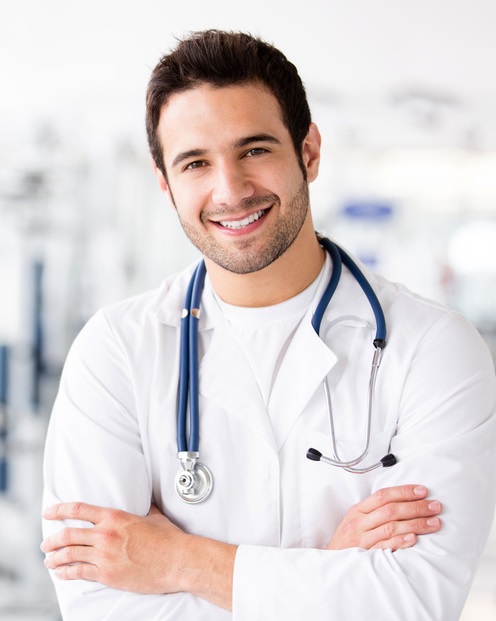 Persönliche DatenVorname:		JanisName:		BerzinsGeburtsdatum:	01.01.1990Geburtsort:		Riga / LettlandAdresse:		Raiņa bulvāris 13		LV-1050 RigaTelefon:		+371 2345 6789 (mobil)E-Mail:		janis.berzins@inbox.lvLinkedIn:		www.linkedin.com/company/medbörseStaatsangehörigkeit:	LettischNationalität:		LetteFamilienstand:	LedigWeiterbildungszeit09/2016 – heute	Assistenzarzt im Klinischen Universitätskrankenhaus Pauls Stradins, Riga, Lettland
Anästhesiologie und IntensivmedizinStudium08/2010 – 07/2016	Humanmedizin an der Stradins Universität, Riga, LettlandSchulabschluss07/2010		Abitur – Staatsgymnasium Talsi, LettlandPraktika07/2015 – 02/2016	Klinisches Universitätskinderkrankenhaus, Riga, Lettland
Hämatologie und Onkologie05/2013 – 05/2014	Klinisches Universitätskrankenhaus Pauls Stradins, Riga, Lettland
GastroenterologieKongresse, Seminare und Workshops08/2013 – 08/2015	Teilnahme am jährlichen „Mentoring Program“ der Internationalen Anesthesia Research Society12/2012		ACLS- Advanced Cardiovascular Life Support08/2011		13. Repetitorium Intensivmedizin der DAAF e.V.Sprachkenntnisse		Deutsch B2 (Goethe Zertifikat C1)		Englisch C1		Russisch B1SonstigesGute Computerkenntnisse in MS Office (Word, Excel, PowerPoint)		Führerschein für PKWAktive Teilnahme an wissenschaftlichen Konferenzen		Hobbys: Tennis spielen, WandernOrtDatumUnterschrift